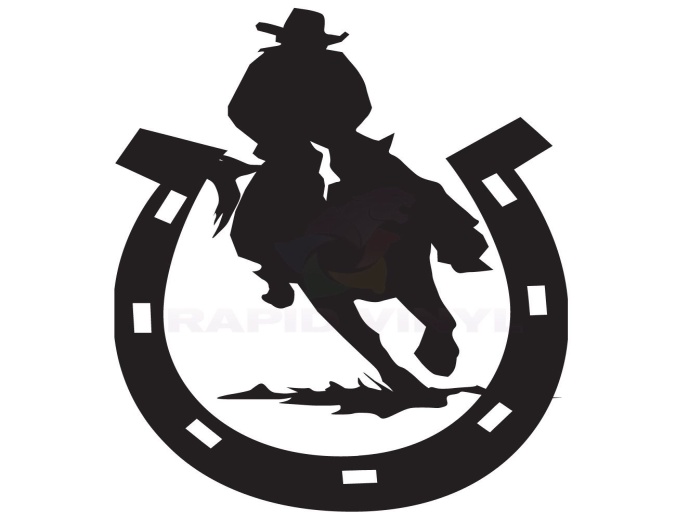 January Newsletter  Posey County Saddle ClubOur upcoming banquet is scheduled for January 26, 2019, at the Holy Angels Community Center in New Harmony.  Social hour starts at 5:00 p.m.  There will be music and dancing, awards, and prizes.  Hogg Heaven will cater our food again this year.  Adult plates will be $12.00 and children plates are $6.00.   The banquet is a wonderful time to catch up with friends, have fun, and celebrate a great show year.   Please have your reservations to Melinda by January 20, or before so that we can give Hogg Heaven a more accurate food count.We need help in setting up tables for the banquet on January 25th at 5:00 on Friday to set up.  If you plan on a large family coming, please stop by to help set up and reserve your table!We will again have a chinese auction at the banquet so if you have any items you would like to donate, please call Lorelei Barnes at 812-480-2073. Coming Soon!   We are currently working on updating our club’s website.  The new site should be up and running in January.  It will be a work in progress for the next several months.  We would like to thank Michael Deig and Noah Lutz for all the hard work they have put into it over this past year.  A special thank you goes to Michael who has made our website possible for the past 10+ years.  We would also like to thank Ivy (Griffin) Lutz for all her coordinating effects and Amanda Deig for providing all the wonderful pictures!  Our hope is to make the website more user friendly, keep it better updated with current news and newsletters, and have better access to show bills and necessary paperwork.  In last month’s newsletter we incorrectly listed Amanda Risher, who is a new member on our Board of directors, as Amanda Guerrero.  Sorry about the mistake and thank you for accepting this nomination.~~**We need everyone’s help in getting sponsors for 2019!** ~~THANK YOU TO OUR MANY SHOW SPONSORSWITHOUT YOUR SUPPORT WE WOULDN’T HAVE BEEN ABLE TO BE HERE YEAR AFTER YEAR!